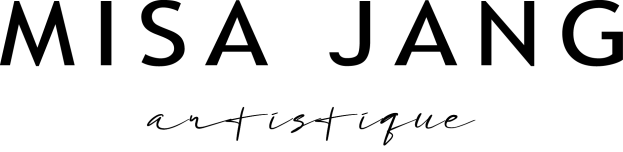 MISA JANG ART EXHIBITION참가신청서
접수번호를 제외한 모든 사항(자필서명 또는 날인 포함)을 빠짐없이 기입해 주시기 바랍니다.이 력 사 항 작 품 설 명 서성   명(한글)주민등록번호(앞6자리)성   명(영어)E-mail전화번호Mobile주   소부   문□평면    □조각   □설치   □사진   □멀티미디어   □기타(           )□평면    □조각   □설치   □사진   □멀티미디어   □기타(           )□평면    □조각   □설치   □사진   □멀티미디어   □기타(           )상기 기재한 내용은 사실과 틀림없으며, 귀 갤러리의 작가 공모에 지원합니다2020년      월      일.                                         신청인 : ______________________ (인)                                    MISAJANG 귀중상기 기재한 내용은 사실과 틀림없으며, 귀 갤러리의 작가 공모에 지원합니다2020년      월      일.                                         신청인 : ______________________ (인)                                    MISAJANG 귀중상기 기재한 내용은 사실과 틀림없으며, 귀 갤러리의 작가 공모에 지원합니다2020년      월      일.                                         신청인 : ______________________ (인)                                    MISAJANG 귀중상기 기재한 내용은 사실과 틀림없으며, 귀 갤러리의 작가 공모에 지원합니다2020년      월      일.                                         신청인 : ______________________ (인)                                    MISAJANG 귀중학력 사항경력 사항작품설명 (작가노트, 비평글 등)작품이미지 10점(JPG 파일) 별도 첨부